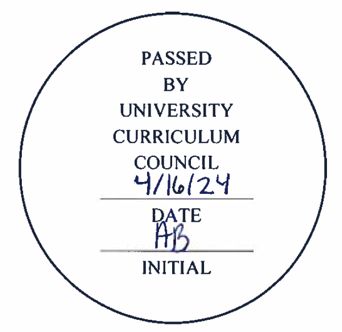 University Curriculum CouncilApproved Courses April 16, 2024*Note BRICKS designations in red italic are conditional and will not take effect until OT36 approval. BRICKS designations in blue italic are not presently OT36 eligible but are approved separately in-house for their BRICKS designation. [BRICKS/Gen Ed] are already approved.NEW COURSESCOURSE CHANGES**Elements of these courses are dictated by US Air Force, so some approved changes do not prescribe to our curricular guidelinesCourse Deactivations: FIN 4910: InternshipCollegeCourseBRICKSArts & SciencesMATH 3565/5565: Actuarial Exam PreparationArts & SciencesWGSS 2500: Feminist ManifestoACSWFine ArtsART 2511: Principles of Graphic Design and Illustration Applications Fine ArtsDANC 3065: Dance Team Performance and LeadershipFine ArtsFILM 3580/5580: Film Festival Programming PracticumHSPCFS 4280: Foundations and Theory in Child Life PracticeHSPCFS 4690: Transitions in Development: Middle AdultHSPCFS 4785/5785: Medical and Therapeutic Play in Child LifeHSPNRSE 3701: Advanced Writing Essentials for Nursing and the Health SciencesFAWHSPNRSE 4515: Principles of Professional Nursing PracticeBER/BSLHSPNRSE 4525: Health Assessment and Promotion Across the LifespanHSPNRSE 4535: Professional Nursing Care of the FamilyHSPNRSE 4545: Informatics and Safety Essentials for PracticeHSPNRSE 4555: Principles of Diversity, Equity, and Inclusion in Professional and Intercultural Nursing PracticeBDPHSPNRSE 4565: Leadership in Professional Nursing PracticeHSPNRSE 4575: Scholarship for Professional Nursing PracticeHSPNRSE 4585: Professional Care of the Community and PopulationsHSPNRSE 4595: Professional Nursing Practice CapstoneCap/BLDHSPNUTR 2400: Food and HealthFIEHSPNUTR 3100L/5100L: Medical Nutrition Therapy I LaboratoryCollegeCourseBRICKSHSPNUTR 4100L/5105L: Medical Nutrition Therapy II LaboratoryHSPSW 6923: Advanced Practicum 1aHSPSW 6924: Advanced Practicum 1bHSPSW 6925: Advanced Practicum 2aHSPSW 6926: Advanced Practicum 2bScrippsJOUR 3924: Advertising and Public Relationship PracticeCollegeCourseBRICKSChangesArts & SciencesCARS 4940H: Departmental Honors ThesisPrefix & Num from CLAS 4931H, Descr, LOs, Pre-reqs, Component, KGF, Topics Texts, Sum exp, Arts & SciencesCHEM 4940: Undergraduate ResearchBLDDescr, LOs, Rationale, Pre-reqs, KGF, Topics Texts, Sum exp, Add EL, add Bricks, Add Grade code 02Arts & SciencesECON 2200: Introduction to Economic Data Analysis Using PythonACSW*Descr, LOs, Rationale, Pre-reqs, KGF, Topics Texts, Sum exp, add BRICKSArts & SciencesENG 3910: Sigma Tau Delta Executive Leadership[BLD]RepeatableArts & SciencesMath 3050/5050: Applied Discrete MathematicsAdd Dual listArts & SciencesPHIL 4901: Senior SeminarBLD/[Cap]Descr, LOs, Pre-reqs, Topics, Texts, KGF, Sum Exp, Add BRICKSArts & SciencesSOC 2050: Sociology through FilmACNWLOsArts & SciencesSOC 2350: Food Justice[BLD]Pre-fix from CAS, Name from “The Principles and Practice of Food Justics”, Descr, LOs, Sem  Lec, Size, Pre-reqs, Topics, Texts, KGF, Sum Exp, Add BRICKSArts & SciencesSOC 3090/5090: Sociology of Appalachia[BDP]Add Dual list, KGFFine ArtsFILM 3830/FILM 5830: Avid Editing lAdd Dual listHSPHSLS 4100: Language ScienceDescr, LOs, KGF, Topics Texts, Sum expHSPNURS 2121: Maternal-Newborn NursingTopicsHSPNURS 2211: Medical-Surgical Nursing IIITopicsHSPNUTR 3000/5080: Nutrient MetabolismDescr, LOs, Pre-reqs, KGF, Topics Texts, Sum expHSPNUTR 3230/5230: Fundamentals of Nutrition for AthleticLOs, KGF, Topics Texts, Sum expHSPNUTR 4050/5050: Advanced NutritionLOs, Pre-reqs, Texts, KGF, Sum expHSPOHS 4500: Public Health Emergency ResponseDescr, LOs, Pre-reqs, KGF, Topics Texts, Sum expHSPPA 5552: Pediatric MedicineLOs, Pre-reqsHSPSW 4801: Social Work PracticePre-reqsHSPSW 5101: Introduction to Social Work Practice in Rural Settings*Name from “Social Work Orientation Seminar”, Descr, LOs, KGF, Topics Texts, Sum expHSPSW 5701: Human Behavior in the Social EnvironmentName from “Human Behavior in the Social Environment I: Human Development and Diversity”, Descr, LOs, KGF, Topics Texts, Sum expHSPSW 5702: Macro Social Work TheoryName from “Human Behavior in the Social Environment II: Social Work Theory”, Descr, LOs, KGF, Size, Topics Texts, Sum expHSPSW 5802: Social Work Practice II: Groups, Organizations, and CommunitiesName from “Social Work Practice II: Groups and Communities”, Descr, LOs, KGF, Size, Topics Texts, Sum expHSPSW 6101: Macro Social Work Practice in Rural SettingsName from “ The Rural Social Agency”, Descr, LOs, KGF, Size, Texts, Sum exp PattonEDEC 3929: Practicum in Early Childhood Education[BLD]Pre-=reqs, LOs, Texts, KGF, Sum expPattonPETE 3400: Design and Application of Movement through Pedagogical ModelsName from “Design and Application of Movement through Game,”  Descr, LOs, KGF, Topics Texts, Sum expPattonPETE 3401: Techniques and Tactics of SportDescr, LOs, KGF, Topics Texts, Sum exp, PattonREC 1920: Adventure Experience PracticumName from “Adventure Experience Practicum for Incoming First Year Students” Descr, LOs, Topics Texts, contact hrsPattonREC 3240: Outdoor LeadershipTexts, add ELPattonREC 4850/5850: Concepts & Issues in Adventure ProgrammingLOs, Pre-reqsPattonREC 6011: Finance and Budgeting in Parks, Recreation, and Leisure ServicesName from “Finance & Marketing in Recreation & Leisure Services” Descr, LOs, KGF, Topics Texts, Sum expPattonRHT 4430/5430: Marketing for Hospitality and TourismDescr, LOs, Pre-reqs, KGF, Topics Texts, Sum expRussET 1500: Engineering and Technology: Career OrientDescr, LOs, KGF, Topics Texts, Sum expUniversity**AST 2010: Team & Leadership FundamentalsName from “History of Air Power”, Descr, LOs, Pre-reqs KGF, Topics Texts, Sum expUniversity**AST 3010: Leading People & Effective CommunicationName from “Management Communication”, Descr, LOs, Pre-reqs KGF, Topics Texts, Sum expUniversity**AST 4010: National Security/Leadership Responsibilities/Commissioning PreparationName from “The Military and the American Society”,  Descr, LOs, Pre-reqs KGF, Topics Texts, Sum exp